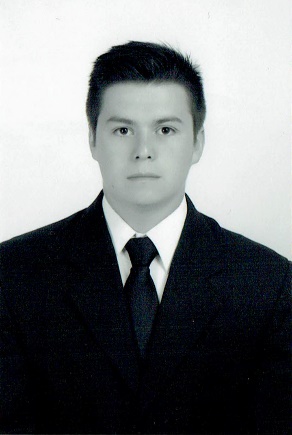 hÉCTOR ALONSO ÁLVAREZ MEJÍAARQUITECTO ESP. EN VIIBN / SERVIDOR PÚBLICO EXPERIENCIADIBUJANTE Y PROYECTISTA – ZM ARQUITECTOSMarzo 2011 – Julio 2014ENCARGADO DE FRACCIONAMIENTOS – AYUNTAMIENTO CONSTITUCIONAL DE ZAPOTLANEJOJulio 2014 – Abril 2019DIRECTOR DE CATASTRO – AYUNTAMIENTO CONSTITUCIONAL DE ZAPOTLANEJOAbril 2019 – Actualidad (Febrero 2020) FORMACION ACADEMICAARQUITECTO – EGRESADO DE LA UNIVERSIDAD DE GUADALAJARA – CENTRO UNIVERSITARIO DE ARTE, ARQUITECTURA Y DISEÑO  CÉDULA FEDERAL 8979430 CÉDULA ESTATAL PEJ 202497EGRESADO DE LA MAESTRÍA EN VALUACIÓN INMOBILIARIA, INDUSTRIAL Y DE BIENES NACIONALES – CÁMARA MEXICANA DE LA INDUSTRIA DE LA CONSTRCCIÓNCERTIFICADO DE APROBACIÓN Y TOMA DE PROTESTA REALIZADAEN PROCESO DE TRÁMITE DE TÍTULO PROFESIONAL Y CÉDULA CURSOS – CAPACITACIONES RECIENTES PARTICIPACIÓN EN CONCURSO SEED (2012). DISEÑO DE PROYECTO ARQUITECTÓNICO PARA CONSTRUCCIÓN DE MUSEO – ACADEMIA DE MODA EN ZAPOPAN, JALISCOCURSO EJECUTIVO DE AUTOCAD AVANZADO COMPUTEC – ALTA CAPACITACIÓN INFORMÁTICACURSO DE DISEÑO DE DRENAJE Y ALCANTARILLADO PLUVIAL IMPARTIDO EN EL COLEGIO DE INGENIEROS CIVILES DEL ESTADO DE JALISCO POR LA COMISIÓN NACIONAL DEL AGUA Y COMISIÓN ESTATAL DEL AGUAANÁLISIS DE PRECIOS UNITARIOS CÁMARA MEXICANA DE LA INDUSTRIA DE LA CONSTRUCCIÓNCURSO DE ACCIONES URBANÍSTICAS MAYORES IMPARTIDO POR LA AUDITORÍA SUPERIOR DEL ESTADO DE JALISCOESPECIALIDAD EN VALUACIÓN INMOBILIARIA, INDUSTRIAL Y DE BIENES NACIONALES IMPARTIDA POR LA CÁMARA MEXICANA DE LA INDUSTRIA DE LA CONSTRUCCIÓNCURSO DE REVIT, 3D STUDIO MAX Y VRAY PARA REPRESENTACIÓN TRIDIMENCIONAL DE PROYECTOS ARQUITECTÓNICOS – ARQUITECTOS FONSECA CLAVE DE REGISTRO STPS FONR910930RI3-0005TALLER DE ÚLTIMAS REFORMAS AL CÓDUGO URBANO, LEY DE ASENTAMIENTOS HUMANOS, ORDENAMIENTO TERRITORIAL Y URBANO, ASÍ COMO SUS CAUSALES DE RESPONSABILIDAD PENAL Y ADMINISTRATIVA PARA LA PLANEACIÓN TERRITORIAL – IMPARTIDA POR EL DOBIERNO DEL ESTADO DE JALISCOCURSO DE SUPERVISIÓN Y CONTROL DE OBRA – INSTITUTO DE CAPACITACIÓN DE LA INDUSTRIA DE LA CONSTRUCCIÓN